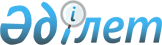 Об обеспечении контрольных функций Комиссии Таможенного союза по реализации Соглашения об установлении и применении в Таможенном союзе порядка зачисления и распределения ввозных таможенных пошлин (иных пошлин, налогов и сборов, имеющих эквивалентное действие)
					
			Утративший силу
			
			
		
					Решение Комиссии таможенного союза от 20 сентября 2010 года № 439. Утратило силу решением Коллегии Евразийской экономической комиссии от 20 августа 2013 года № 176      Сноска. Утратило силу решением Коллегии Евразийской экономической комиссии от 20 августа 2013 года № 176 (вступает в силу по истечении 30 календарных дней с даты его официального опубликования).      В целях осуществления контроля за выполнением Соглашения об установлении и применении в Таможенном союзе порядка зачисления и распределения ввозных таможенных пошлин (иных пошлин, налогов и сборов, имеющих эквивалентное действие) Комиссия Таможенного союза решила:



      1. Уполномоченным и таможенным органам Сторон обеспечить ежемесячное представление в Секретариат Комиссии Таможенного союза не позднее последнего рабочего дня месяца, следующего за отчетным месяцем, информации согласно Приложению № 1 и Приложению № 2.



      2. Поручить Секретариату Комиссии Таможенного союза совместно со Сторонами до 1 ноября 2010 года разработать и представить на рассмотрение Комиссии Таможенного союза проект Технических условий по формату и регламенту передачи отчетов о ввозных таможенных пошлинах (пенях, процентах по ввозным таможенным пошлинам) уполномоченными органами государств-членов Таможенного союза.



      3. Руководителю экспертной группы по направлению «Выработка механизма зачисления и распределения сумм ввозных таможенных пошлин, иных пошлин, налогов и сборов, имеющих эквивалентное действие» И.В. Трунину доложить на очередном заседании Комиссии Таможенного союза о предварительных итогах применения механизма зачисления и распределения сумм ввозных таможенных пошлин (иных пошлин, налогов и сборов, имеющих эквивалентное действие). Члены Комиссии Таможенного союза: Приложение № 1 

к Решению Комиссии Таможенного союза 

от 20 сентября 2010 года № 439  

ОТЧЕТ

о ввозных таможенных пошлинах (пенях, процентах

по ввозным таможенным пошлинам)

за ____________________ 20___ г.месяц          * Заполняется на основании сведений из таможенных документов, согласно которым начислены подлежащие фактической уплате ввозные таможенные пошлины (пени, проценты по ввозным таможенным пошлинам). Суммы отсрочек по уплате ввозных таможенных пошлин отражаются в отчете за период, в котором ввозные таможенные пошлины, пени, проценты по ввозным таможенным пошлинам фактически уплачены.Приложение № 2 

к Решению Комиссии Таможенного союза 

от 20 сентября 2010 года № 439 

ОТЧЕТ

Объемы продажи/покупок национальных валют в соответствии

с пунктом 1 Приложения 1 к Соглашению об установлении и

применении в Таможенном союзе порядка зачисления и

распределения ввозных таможенных пошлин

(иных пошлин, налогов и сборов, имеющих эквивалентное действие) 

за ___________ 20___г.      * - национальные (центральные) банки Сторон в понятиях, используемых в Приложении 1 к Соглашению об установлении и применении в Таможенном союзе порядка зачисления и распределения ввозных таможенных пошлин (иных пошлин, налогов и сборов, имеющих эквивалентное действие)
					© 2012. РГП на ПХВ «Институт законодательства и правовой информации Республики Казахстан» Министерства юстиции Республики Казахстан
				От Республики

БеларусьОт Республики

КазахстанОт Российской ФедерацииА. КобяковУ. ШукеевИ. Шувалов№

п/пНаименование показателяСумма (в национальной валюте

Стороны)Сумма (в национальной валюте

Стороны)№

п/пНаименование показателяза месяцс начала года12341Уплаченные ввозные таможенные

пошлины*2Сумма к возврату ввозной

таможенной пошлины

(сформированные заявки на

возврат, подтверждения о наличии

излишне уплаченных сумм ввозных таможенных пошлин)Сумма

нацио-

нальной

валюты, пе-

речисленная

на счета в

иностранной

валюте

СторонСумма

нацио-

нальной

валюты, пе-

речисленная

на счета в

иностранной

валюте

СторонСумма

нацио-

нальной

валюты

Сторон,

поступившая

на счет в

иностранной

валюте отСумма

нацио-

нальной

валюты

Сторон,

поступившая

на счет в

иностранной

валюте отСумма

продажи

долларов

США за

сумму

националь-

ной валюты,

на счетах в

иностранной

валюте

СторонСумма

продажи

долларов

США за

сумму

националь-

ной валюты,

на счетах в

иностранной

валюте

СторонСумма

покупки

долларов

США за

сумму

националь-

ной валюты

Сторон,

поступившей

на счета в

иностранной

валютеСумма

покупки

долларов

США за

сумму

националь-

ной валюты

Сторон,

поступившей

на счета в

иностранной

валютеСумма

разницы

встречных

обяза-

тельств по

продаже

валюты в

долларах

СШАСумма

разницы

встречных

обяза-

тельств по

продаже

валюты в

долларах

СШАРазмер

штрафной

санкции за

неисполне-

ние обяза-

тельства по

продаже

денежных

средств в

долларах

СШАРазмер

штрафной

санкции за

неисполне-

ние обяза-

тельства по

продаже

денежных

средств в

долларах

СШАСто-

рона

2*Сто-

рона

3*Сто-

рона

2*Сто-

рона

3*Сто-

рона

2*Сто-

рона

3*Сто-

рона

2*Сто-

рона

3*Сто-

рона

2*Сто-

рона

3*Сто-

рона

2*Сто-

рона

3*